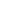 Home | Site Map | Site Index | Search
About | Courses | Learning and Teaching | Web Development | Gallery
© Copyright UTS
5 March 2003 5:16 PM
Comments to IML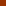 